INDICAÇÃO Nº 1850/2021Excelentíssimo Senhor Presidente.Nobres Vereadores.	O Vereador LUIZ MAYR NETO apresenta a Vossa Excelência a presente INDICAÇÃO, nos termos do art. 127 e seguintes do Regimento Interno, para o devido encaminhamento ao Exmo. Sr. Prefeito Municipal para as providências cabíveis, nos seguintes termos:Exigir da concessionária de transporte coletivo o conserto ou substituição do ônibus 1912, linha Jd. Pinheiros - Fonte Mecia.JUSTIFICATIVAConforme solicitação de munícipes e constatado por este gabinete, deve-se exigir da concessionária de transporte coletivo o conserto ou substituição do ônibus 1912, linha Jd. Pinheiros - Fonte Mecia. Conforme fotos, há vazamento no teto, o que impede a utilização adequada do transporte pelos usuários.Valinhos, 17 de setembro de 2021.___________________________LUIZ MAYR NETOVereador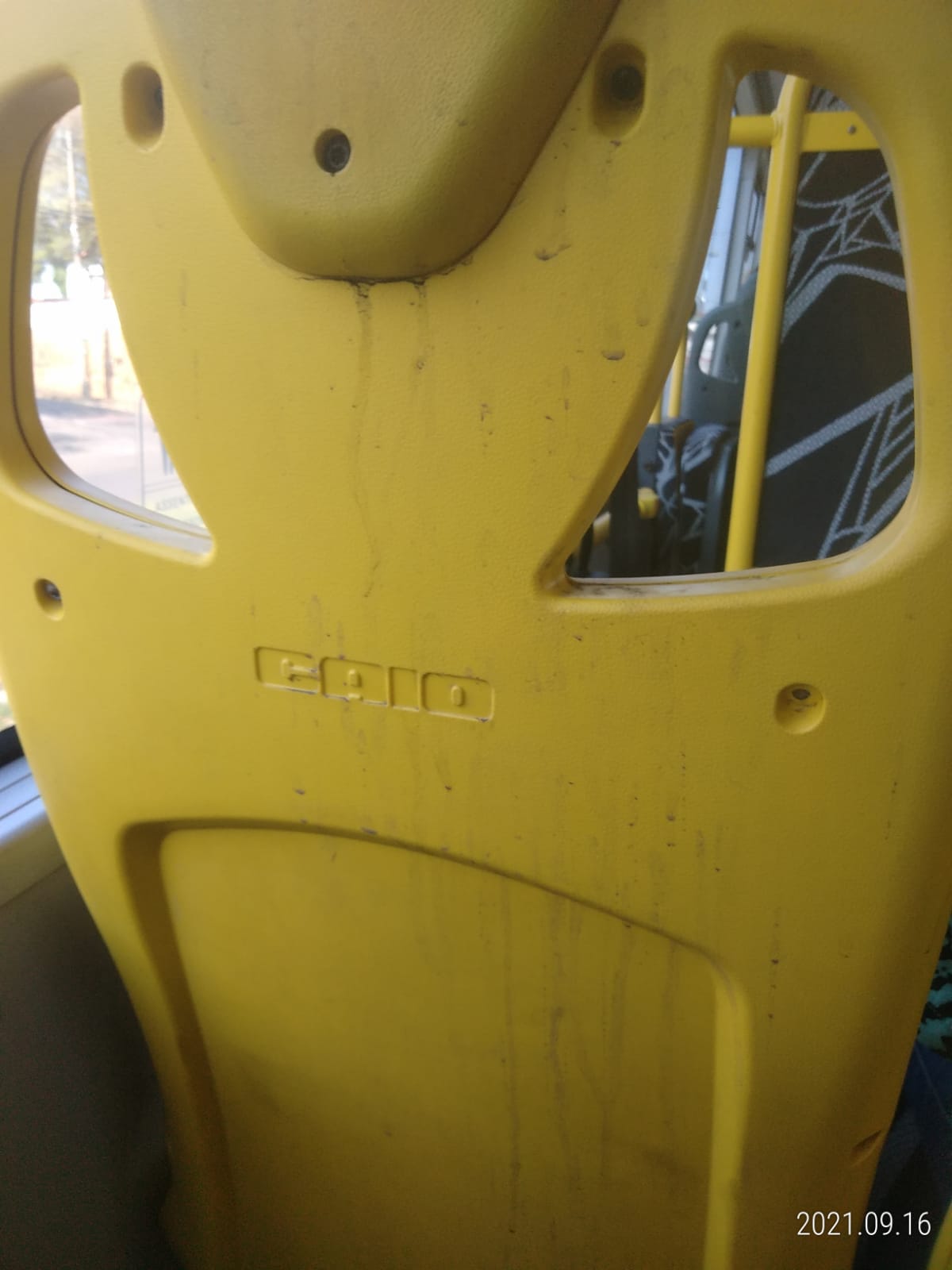 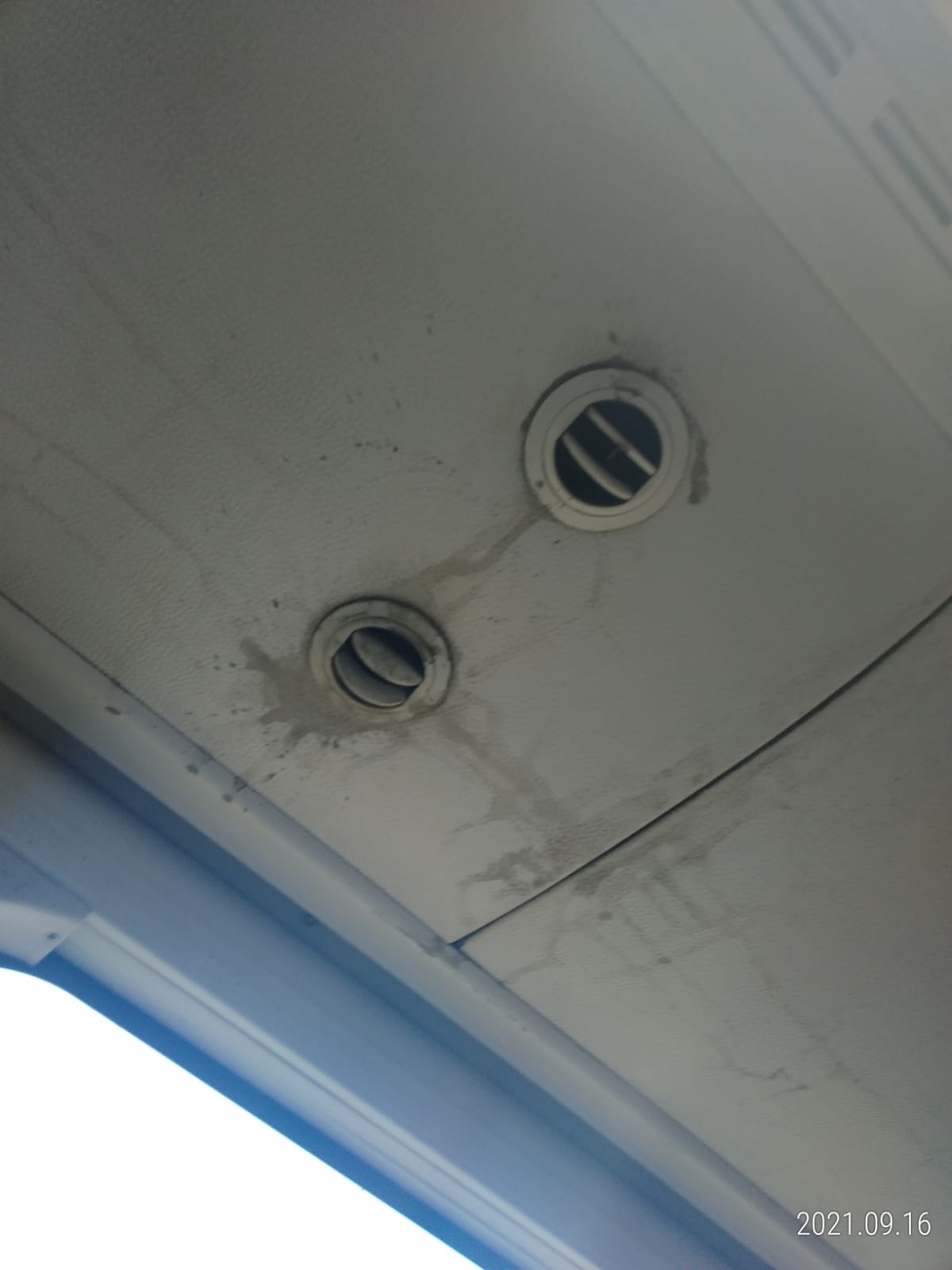 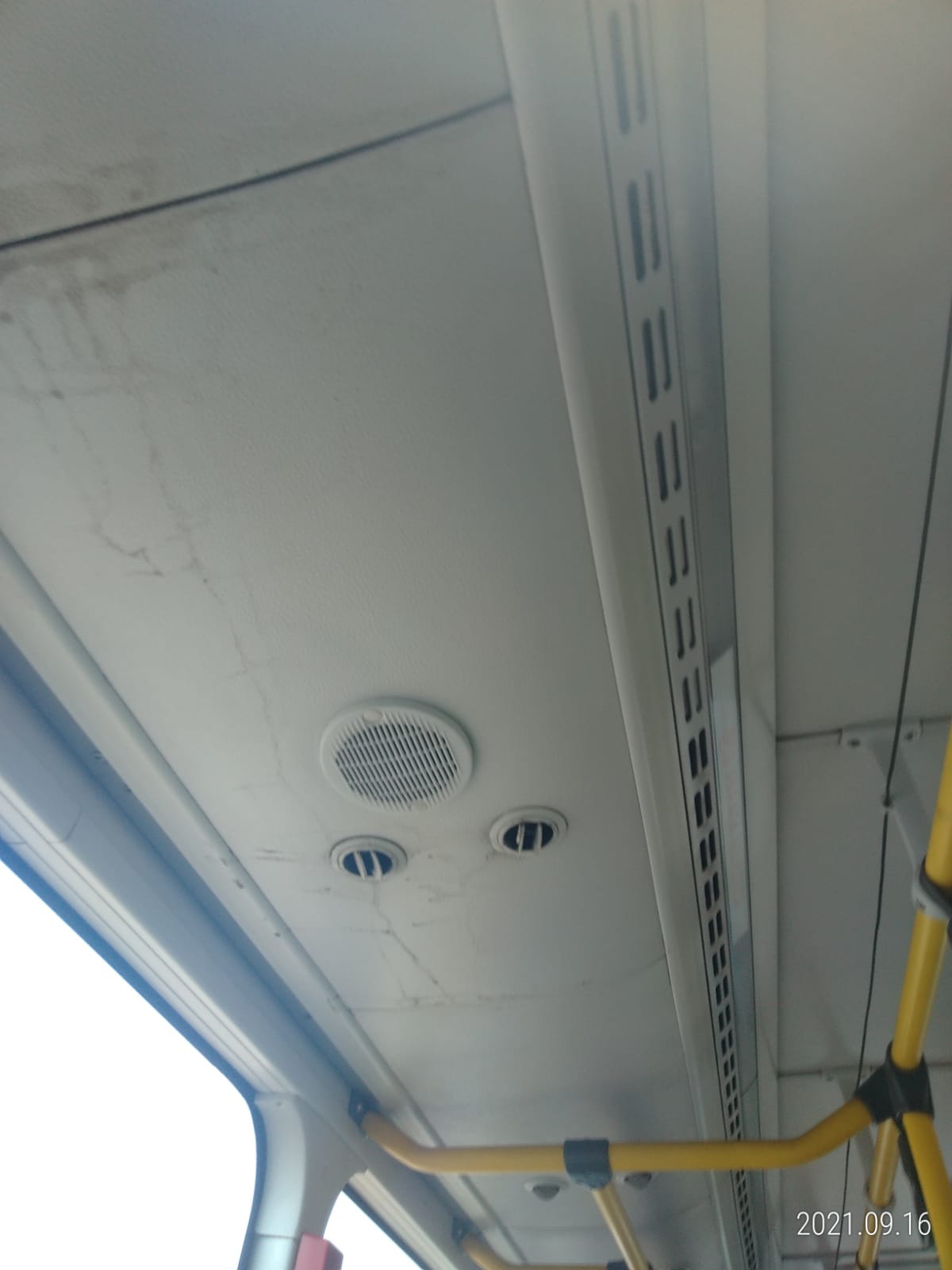 